New Program 		Rule 24 Matrix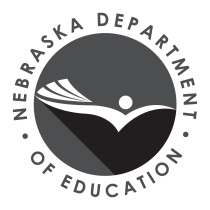 Revised Program 		Table of Alignment of Standards and AssessmentsName of Institution: 	Date Submitted: 	Endorsement: WORK-BASED LEARNING	Grade Levels:  9-12Total Hours Required by Rule 24: 3	Program Hours Required by Institution: 		Endorsement Type: SUPPLEMENTALPlace an X in the box corresponding to the course that meets the following requirements:Place an X in the box corresponding to the course that meets the following requirements:List the courses the institution requires to meet Rule 24 requirements, associated Guidelines, and program hours required by the institution for this endorsement in the first row: (If more than 35 courses please fill out additional sheets)List the courses the institution requires to meet Rule 24 requirements, associated Guidelines, and program hours required by the institution for this endorsement in the first row: (If more than 35 courses please fill out additional sheets)List the courses the institution requires to meet Rule 24 requirements, associated Guidelines, and program hours required by the institution for this endorsement in the first row: (If more than 35 courses please fill out additional sheets)List the courses the institution requires to meet Rule 24 requirements, associated Guidelines, and program hours required by the institution for this endorsement in the first row: (If more than 35 courses please fill out additional sheets)List the courses the institution requires to meet Rule 24 requirements, associated Guidelines, and program hours required by the institution for this endorsement in the first row: (If more than 35 courses please fill out additional sheets)List the courses the institution requires to meet Rule 24 requirements, associated Guidelines, and program hours required by the institution for this endorsement in the first row: (If more than 35 courses please fill out additional sheets)List the courses the institution requires to meet Rule 24 requirements, associated Guidelines, and program hours required by the institution for this endorsement in the first row: (If more than 35 courses please fill out additional sheets)List the courses the institution requires to meet Rule 24 requirements, associated Guidelines, and program hours required by the institution for this endorsement in the first row: (If more than 35 courses please fill out additional sheets)List the courses the institution requires to meet Rule 24 requirements, associated Guidelines, and program hours required by the institution for this endorsement in the first row: (If more than 35 courses please fill out additional sheets)List the courses the institution requires to meet Rule 24 requirements, associated Guidelines, and program hours required by the institution for this endorsement in the first row: (If more than 35 courses please fill out additional sheets)List the courses the institution requires to meet Rule 24 requirements, associated Guidelines, and program hours required by the institution for this endorsement in the first row: (If more than 35 courses please fill out additional sheets)List the courses the institution requires to meet Rule 24 requirements, associated Guidelines, and program hours required by the institution for this endorsement in the first row: (If more than 35 courses please fill out additional sheets)List the courses the institution requires to meet Rule 24 requirements, associated Guidelines, and program hours required by the institution for this endorsement in the first row: (If more than 35 courses please fill out additional sheets)List the courses the institution requires to meet Rule 24 requirements, associated Guidelines, and program hours required by the institution for this endorsement in the first row: (If more than 35 courses please fill out additional sheets)List the courses the institution requires to meet Rule 24 requirements, associated Guidelines, and program hours required by the institution for this endorsement in the first row: (If more than 35 courses please fill out additional sheets)List the courses the institution requires to meet Rule 24 requirements, associated Guidelines, and program hours required by the institution for this endorsement in the first row: (If more than 35 courses please fill out additional sheets)List the courses the institution requires to meet Rule 24 requirements, associated Guidelines, and program hours required by the institution for this endorsement in the first row: (If more than 35 courses please fill out additional sheets)List the courses the institution requires to meet Rule 24 requirements, associated Guidelines, and program hours required by the institution for this endorsement in the first row: (If more than 35 courses please fill out additional sheets)List the courses the institution requires to meet Rule 24 requirements, associated Guidelines, and program hours required by the institution for this endorsement in the first row: (If more than 35 courses please fill out additional sheets)List the courses the institution requires to meet Rule 24 requirements, associated Guidelines, and program hours required by the institution for this endorsement in the first row: (If more than 35 courses please fill out additional sheets)List the courses the institution requires to meet Rule 24 requirements, associated Guidelines, and program hours required by the institution for this endorsement in the first row: (If more than 35 courses please fill out additional sheets)List the courses the institution requires to meet Rule 24 requirements, associated Guidelines, and program hours required by the institution for this endorsement in the first row: (If more than 35 courses please fill out additional sheets)List the courses the institution requires to meet Rule 24 requirements, associated Guidelines, and program hours required by the institution for this endorsement in the first row: (If more than 35 courses please fill out additional sheets)List the courses the institution requires to meet Rule 24 requirements, associated Guidelines, and program hours required by the institution for this endorsement in the first row: (If more than 35 courses please fill out additional sheets)List the courses the institution requires to meet Rule 24 requirements, associated Guidelines, and program hours required by the institution for this endorsement in the first row: (If more than 35 courses please fill out additional sheets)List the courses the institution requires to meet Rule 24 requirements, associated Guidelines, and program hours required by the institution for this endorsement in the first row: (If more than 35 courses please fill out additional sheets)List the courses the institution requires to meet Rule 24 requirements, associated Guidelines, and program hours required by the institution for this endorsement in the first row: (If more than 35 courses please fill out additional sheets)List the courses the institution requires to meet Rule 24 requirements, associated Guidelines, and program hours required by the institution for this endorsement in the first row: (If more than 35 courses please fill out additional sheets)List the courses the institution requires to meet Rule 24 requirements, associated Guidelines, and program hours required by the institution for this endorsement in the first row: (If more than 35 courses please fill out additional sheets)List the courses the institution requires to meet Rule 24 requirements, associated Guidelines, and program hours required by the institution for this endorsement in the first row: (If more than 35 courses please fill out additional sheets)List the courses the institution requires to meet Rule 24 requirements, associated Guidelines, and program hours required by the institution for this endorsement in the first row: (If more than 35 courses please fill out additional sheets)List the courses the institution requires to meet Rule 24 requirements, associated Guidelines, and program hours required by the institution for this endorsement in the first row: (If more than 35 courses please fill out additional sheets)List the courses the institution requires to meet Rule 24 requirements, associated Guidelines, and program hours required by the institution for this endorsement in the first row: (If more than 35 courses please fill out additional sheets)List the courses the institution requires to meet Rule 24 requirements, associated Guidelines, and program hours required by the institution for this endorsement in the first row: (If more than 35 courses please fill out additional sheets)List the courses the institution requires to meet Rule 24 requirements, associated Guidelines, and program hours required by the institution for this endorsement in the first row: (If more than 35 courses please fill out additional sheets)D Certification Endorsement Requirements:  This endorsement requires a minimum of 3 semester hours the coordination and supervision of work-based learning.  EXAMPLE:
CHEM 101 or 102 3 CRWork-Based Learning candidates will understand and articulate the role and purpose of work-based learning.Work-Based Learning candidates will understand and articulate the role and purpose of work-based learning.Work-Based Learning candidates will demonstrate ability to coordinate school and work-site learning experiences that enable students to develop the following career and life skills competencies:Work-Based Learning candidates will demonstrate ability to coordinate school and work-site learning experiences that enable students to develop the following career and life skills competencies:Nebraska Career Readiness StandardsNebraska Career Readiness StandardsApplies appropriate academic and technical skills;Communicates effectively and appropriately;Contributes to employer and community success;Makes sense of problems and perseveres in solving them;Uses critical thinking;Demonstrates innovation and creativity;Models ethical leadership and effective management;Works productively in teams and demonstrates cultural competency;Utilizes technology;Manages personal career development; andAttends to personal and financial well-being.Applies appropriate academic and technical skills;Communicates effectively and appropriately;Contributes to employer and community success;Makes sense of problems and perseveres in solving them;Uses critical thinking;Demonstrates innovation and creativity;Models ethical leadership and effective management;Works productively in teams and demonstrates cultural competency;Utilizes technology;Manages personal career development; andAttends to personal and financial well-being.Applies appropriate academic and technical skills;Communicates effectively and appropriately;Contributes to employer and community success;Makes sense of problems and perseveres in solving them;Uses critical thinking;Demonstrates innovation and creativity;Models ethical leadership and effective management;Works productively in teams and demonstrates cultural competency;Utilizes technology;Manages personal career development; andAttends to personal and financial well-being.Applies appropriate academic and technical skills;Communicates effectively and appropriately;Contributes to employer and community success;Makes sense of problems and perseveres in solving them;Uses critical thinking;Demonstrates innovation and creativity;Models ethical leadership and effective management;Works productively in teams and demonstrates cultural competency;Utilizes technology;Manages personal career development; andAttends to personal and financial well-being.Applies appropriate academic and technical skills;Communicates effectively and appropriately;Contributes to employer and community success;Makes sense of problems and perseveres in solving them;Uses critical thinking;Demonstrates innovation and creativity;Models ethical leadership and effective management;Works productively in teams and demonstrates cultural competency;Utilizes technology;Manages personal career development; andAttends to personal and financial well-being.Applies appropriate academic and technical skills;Communicates effectively and appropriately;Contributes to employer and community success;Makes sense of problems and perseveres in solving them;Uses critical thinking;Demonstrates innovation and creativity;Models ethical leadership and effective management;Works productively in teams and demonstrates cultural competency;Utilizes technology;Manages personal career development; andAttends to personal and financial well-being.Applies appropriate academic and technical skills;Communicates effectively and appropriately;Contributes to employer and community success;Makes sense of problems and perseveres in solving them;Uses critical thinking;Demonstrates innovation and creativity;Models ethical leadership and effective management;Works productively in teams and demonstrates cultural competency;Utilizes technology;Manages personal career development; andAttends to personal and financial well-being.Applies appropriate academic and technical skills;Communicates effectively and appropriately;Contributes to employer and community success;Makes sense of problems and perseveres in solving them;Uses critical thinking;Demonstrates innovation and creativity;Models ethical leadership and effective management;Works productively in teams and demonstrates cultural competency;Utilizes technology;Manages personal career development; andAttends to personal and financial well-being.Applies appropriate academic and technical skills;Communicates effectively and appropriately;Contributes to employer and community success;Makes sense of problems and perseveres in solving them;Uses critical thinking;Demonstrates innovation and creativity;Models ethical leadership and effective management;Works productively in teams and demonstrates cultural competency;Utilizes technology;Manages personal career development; andAttends to personal and financial well-being.Applies appropriate academic and technical skills;Communicates effectively and appropriately;Contributes to employer and community success;Makes sense of problems and perseveres in solving them;Uses critical thinking;Demonstrates innovation and creativity;Models ethical leadership and effective management;Works productively in teams and demonstrates cultural competency;Utilizes technology;Manages personal career development; andAttends to personal and financial well-being.Applies appropriate academic and technical skills;Communicates effectively and appropriately;Contributes to employer and community success;Makes sense of problems and perseveres in solving them;Uses critical thinking;Demonstrates innovation and creativity;Models ethical leadership and effective management;Works productively in teams and demonstrates cultural competency;Utilizes technology;Manages personal career development; andAttends to personal and financial well-being.Applies appropriate academic and technical skills;Communicates effectively and appropriately;Contributes to employer and community success;Makes sense of problems and perseveres in solving them;Uses critical thinking;Demonstrates innovation and creativity;Models ethical leadership and effective management;Works productively in teams and demonstrates cultural competency;Utilizes technology;Manages personal career development; andAttends to personal and financial well-being.Applies appropriate academic and technical skills;Communicates effectively and appropriately;Contributes to employer and community success;Makes sense of problems and perseveres in solving them;Uses critical thinking;Demonstrates innovation and creativity;Models ethical leadership and effective management;Works productively in teams and demonstrates cultural competency;Utilizes technology;Manages personal career development; andAttends to personal and financial well-being.Applies appropriate academic and technical skills;Communicates effectively and appropriately;Contributes to employer and community success;Makes sense of problems and perseveres in solving them;Uses critical thinking;Demonstrates innovation and creativity;Models ethical leadership and effective management;Works productively in teams and demonstrates cultural competency;Utilizes technology;Manages personal career development; andAttends to personal and financial well-being.Applies appropriate academic and technical skills;Communicates effectively and appropriately;Contributes to employer and community success;Makes sense of problems and perseveres in solving them;Uses critical thinking;Demonstrates innovation and creativity;Models ethical leadership and effective management;Works productively in teams and demonstrates cultural competency;Utilizes technology;Manages personal career development; andAttends to personal and financial well-being.Applies appropriate academic and technical skills;Communicates effectively and appropriately;Contributes to employer and community success;Makes sense of problems and perseveres in solving them;Uses critical thinking;Demonstrates innovation and creativity;Models ethical leadership and effective management;Works productively in teams and demonstrates cultural competency;Utilizes technology;Manages personal career development; andAttends to personal and financial well-being.Applies appropriate academic and technical skills;Communicates effectively and appropriately;Contributes to employer and community success;Makes sense of problems and perseveres in solving them;Uses critical thinking;Demonstrates innovation and creativity;Models ethical leadership and effective management;Works productively in teams and demonstrates cultural competency;Utilizes technology;Manages personal career development; andAttends to personal and financial well-being.Applies appropriate academic and technical skills;Communicates effectively and appropriately;Contributes to employer and community success;Makes sense of problems and perseveres in solving them;Uses critical thinking;Demonstrates innovation and creativity;Models ethical leadership and effective management;Works productively in teams and demonstrates cultural competency;Utilizes technology;Manages personal career development; andAttends to personal and financial well-being.Applies appropriate academic and technical skills;Communicates effectively and appropriately;Contributes to employer and community success;Makes sense of problems and perseveres in solving them;Uses critical thinking;Demonstrates innovation and creativity;Models ethical leadership and effective management;Works productively in teams and demonstrates cultural competency;Utilizes technology;Manages personal career development; andAttends to personal and financial well-being.Applies appropriate academic and technical skills;Communicates effectively and appropriately;Contributes to employer and community success;Makes sense of problems and perseveres in solving them;Uses critical thinking;Demonstrates innovation and creativity;Models ethical leadership and effective management;Works productively in teams and demonstrates cultural competency;Utilizes technology;Manages personal career development; andAttends to personal and financial well-being.Applies appropriate academic and technical skills;Communicates effectively and appropriately;Contributes to employer and community success;Makes sense of problems and perseveres in solving them;Uses critical thinking;Demonstrates innovation and creativity;Models ethical leadership and effective management;Works productively in teams and demonstrates cultural competency;Utilizes technology;Manages personal career development; andAttends to personal and financial well-being.Applies appropriate academic and technical skills;Communicates effectively and appropriately;Contributes to employer and community success;Makes sense of problems and perseveres in solving them;Uses critical thinking;Demonstrates innovation and creativity;Models ethical leadership and effective management;Works productively in teams and demonstrates cultural competency;Utilizes technology;Manages personal career development; andAttends to personal and financial well-being.Applies appropriate academic and technical skills;Communicates effectively and appropriately;Contributes to employer and community success;Makes sense of problems and perseveres in solving them;Uses critical thinking;Demonstrates innovation and creativity;Models ethical leadership and effective management;Works productively in teams and demonstrates cultural competency;Utilizes technology;Manages personal career development; andAttends to personal and financial well-being.Applies appropriate academic and technical skills;Communicates effectively and appropriately;Contributes to employer and community success;Makes sense of problems and perseveres in solving them;Uses critical thinking;Demonstrates innovation and creativity;Models ethical leadership and effective management;Works productively in teams and demonstrates cultural competency;Utilizes technology;Manages personal career development; andAttends to personal and financial well-being.Applies appropriate academic and technical skills;Communicates effectively and appropriately;Contributes to employer and community success;Makes sense of problems and perseveres in solving them;Uses critical thinking;Demonstrates innovation and creativity;Models ethical leadership and effective management;Works productively in teams and demonstrates cultural competency;Utilizes technology;Manages personal career development; andAttends to personal and financial well-being.Applies appropriate academic and technical skills;Communicates effectively and appropriately;Contributes to employer and community success;Makes sense of problems and perseveres in solving them;Uses critical thinking;Demonstrates innovation and creativity;Models ethical leadership and effective management;Works productively in teams and demonstrates cultural competency;Utilizes technology;Manages personal career development; andAttends to personal and financial well-being.Applies appropriate academic and technical skills;Communicates effectively and appropriately;Contributes to employer and community success;Makes sense of problems and perseveres in solving them;Uses critical thinking;Demonstrates innovation and creativity;Models ethical leadership and effective management;Works productively in teams and demonstrates cultural competency;Utilizes technology;Manages personal career development; andAttends to personal and financial well-being.Applies appropriate academic and technical skills;Communicates effectively and appropriately;Contributes to employer and community success;Makes sense of problems and perseveres in solving them;Uses critical thinking;Demonstrates innovation and creativity;Models ethical leadership and effective management;Works productively in teams and demonstrates cultural competency;Utilizes technology;Manages personal career development; andAttends to personal and financial well-being.Applies appropriate academic and technical skills;Communicates effectively and appropriately;Contributes to employer and community success;Makes sense of problems and perseveres in solving them;Uses critical thinking;Demonstrates innovation and creativity;Models ethical leadership and effective management;Works productively in teams and demonstrates cultural competency;Utilizes technology;Manages personal career development; andAttends to personal and financial well-being.Applies appropriate academic and technical skills;Communicates effectively and appropriately;Contributes to employer and community success;Makes sense of problems and perseveres in solving them;Uses critical thinking;Demonstrates innovation and creativity;Models ethical leadership and effective management;Works productively in teams and demonstrates cultural competency;Utilizes technology;Manages personal career development; andAttends to personal and financial well-being.Applies appropriate academic and technical skills;Communicates effectively and appropriately;Contributes to employer and community success;Makes sense of problems and perseveres in solving them;Uses critical thinking;Demonstrates innovation and creativity;Models ethical leadership and effective management;Works productively in teams and demonstrates cultural competency;Utilizes technology;Manages personal career development; andAttends to personal and financial well-being.Applies appropriate academic and technical skills;Communicates effectively and appropriately;Contributes to employer and community success;Makes sense of problems and perseveres in solving them;Uses critical thinking;Demonstrates innovation and creativity;Models ethical leadership and effective management;Works productively in teams and demonstrates cultural competency;Utilizes technology;Manages personal career development; andAttends to personal and financial well-being.Applies appropriate academic and technical skills;Communicates effectively and appropriately;Contributes to employer and community success;Makes sense of problems and perseveres in solving them;Uses critical thinking;Demonstrates innovation and creativity;Models ethical leadership and effective management;Works productively in teams and demonstrates cultural competency;Utilizes technology;Manages personal career development; andAttends to personal and financial well-being.Applies appropriate academic and technical skills;Communicates effectively and appropriately;Contributes to employer and community success;Makes sense of problems and perseveres in solving them;Uses critical thinking;Demonstrates innovation and creativity;Models ethical leadership and effective management;Works productively in teams and demonstrates cultural competency;Utilizes technology;Manages personal career development; andAttends to personal and financial well-being.Applies appropriate academic and technical skills;Communicates effectively and appropriately;Contributes to employer and community success;Makes sense of problems and perseveres in solving them;Uses critical thinking;Demonstrates innovation and creativity;Models ethical leadership and effective management;Works productively in teams and demonstrates cultural competency;Utilizes technology;Manages personal career development; andAttends to personal and financial well-being.Applies appropriate academic and technical skills;Communicates effectively and appropriately;Contributes to employer and community success;Makes sense of problems and perseveres in solving them;Uses critical thinking;Demonstrates innovation and creativity;Models ethical leadership and effective management;Works productively in teams and demonstrates cultural competency;Utilizes technology;Manages personal career development; andAttends to personal and financial well-being.Applies appropriate academic and technical skills;Communicates effectively and appropriately;Contributes to employer and community success;Makes sense of problems and perseveres in solving them;Uses critical thinking;Demonstrates innovation and creativity;Models ethical leadership and effective management;Works productively in teams and demonstrates cultural competency;Utilizes technology;Manages personal career development; andAttends to personal and financial well-being.Work-Based Learning candidates will demonstrate ability to coordinate work-based learning experiences, including:Work-Based Learning candidates will demonstrate ability to coordinate work-based learning experiences, including:Appropriate documentation (e.g. training agreements, forms, etc.);Appropriate documentation (e.g. training agreements, forms, etc.);Compliance with federal and state laws;Compliance with federal and state laws;Proper safety instructions and procedures;Proper safety instructions and procedures;Supervision and evaluation of students; andSupervision and evaluation of students; andSelection of and evaluation of training sites.Selection of and evaluation of training sites.Work-Based Learning candidates will demonstrate ability to coordinate school-site learning experiences, including:Work-Based Learning candidates will demonstrate ability to coordinate school-site learning experiences, including:Work-based learning programs;Work-based learning programs;Pre-apprenticeships;Pre-apprenticeships;Entrepreneurial opportunities;Entrepreneurial opportunities;Job coaching (or mentor/mentee relationships);Job coaching (or mentor/mentee relationships);School-based enterprise;School-based enterprise;Internships;Internships;Job shadowing; andJob shadowing; andService learning.Service learning.Work-Based Learning candidates will demonstrate knowledge and understanding of the principles of career and technical education, including relationships to:Work-Based Learning candidates will demonstrate knowledge and understanding of the principles of career and technical education, including relationships to:Nebraska Career Readiness Standards;  	Nebraska Career Readiness Standards;  	Career and Technical Education legislation;Career and Technical Education legislation;Nebraska Career Education Model;Nebraska Career Education Model;Planning for career and personal success;Planning for career and personal success;Business and industry;Business and industry;An individual’s role as a professional; andAn individual’s role as a professional; andApplication of core academics to work-based learning experiences.Application of core academics to work-based learning experiences.